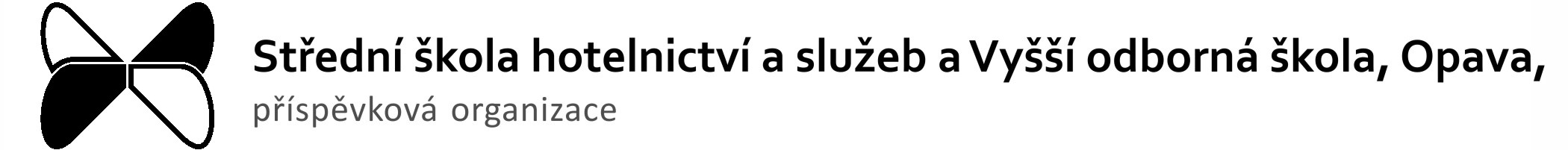 Техникум гостиничного хозяйства и услуг, ОпаваОценка практикиГостиничное хозяйствоФирма и её местопребывание:Потверждаем, что ученик/ученица							курса:                                                                                                     Сдал/ла практику/длительность практики:                                                                      рабочих дней.Рабочая позиция ученика/ученицыРабочие знания 			ВЕЖЛИВОСТЬ УЧЕНИКА			САМОСТОЯТЕЛЬНОСТЬ отлично				 отлично				 отлично  хорошо 				 хорошо 				 хорошо удовлетворительно			 удовлетворительно			 удовлетворительно неудовлетворительно			  неудовлетворительно		 неудовлетворительноСотрудничество			Качество работы	 		Общий взгляд (имидж) отлично				 отлично				 отлично  хорошо				 хорошо				 хорошо удовлетворительно			 удовлетворительно			 удовлетворительно неудовлетворительно			 неудовлетворительно			 неудовлетворительноМНОЖЕСТВО РАБОТЫ 			ЛИЧНЫЕ КАЧЕСТВА			СПЕЦИАЛЬНАЯ ТЕХНИКАотлично				 отлично				 отлично хорошо				 хорошо				 хорошо удовлетворительно 			 удовлетворительно			 удовлетворительно неудовлетворительно			 неудовлетворительно			 неудовлетворительноЯВКА РАБОТЫ 				ЗНАНИЕ ЯЗЫКОВ			РАБОЧАЯ 												САМООТВЕРЖЕННОСТЬ отлично				 отлично 				 отлично хорошо 				 хорошо 				 хорошо удовлетворительно			 удовлетворительно			 удовлетворительно неудовлетворительно 		 неудовлетворительно			 неудовлетворительноЗаметкиДата:Имя, фамилия рецензента, его рабочая позиция, подпись: